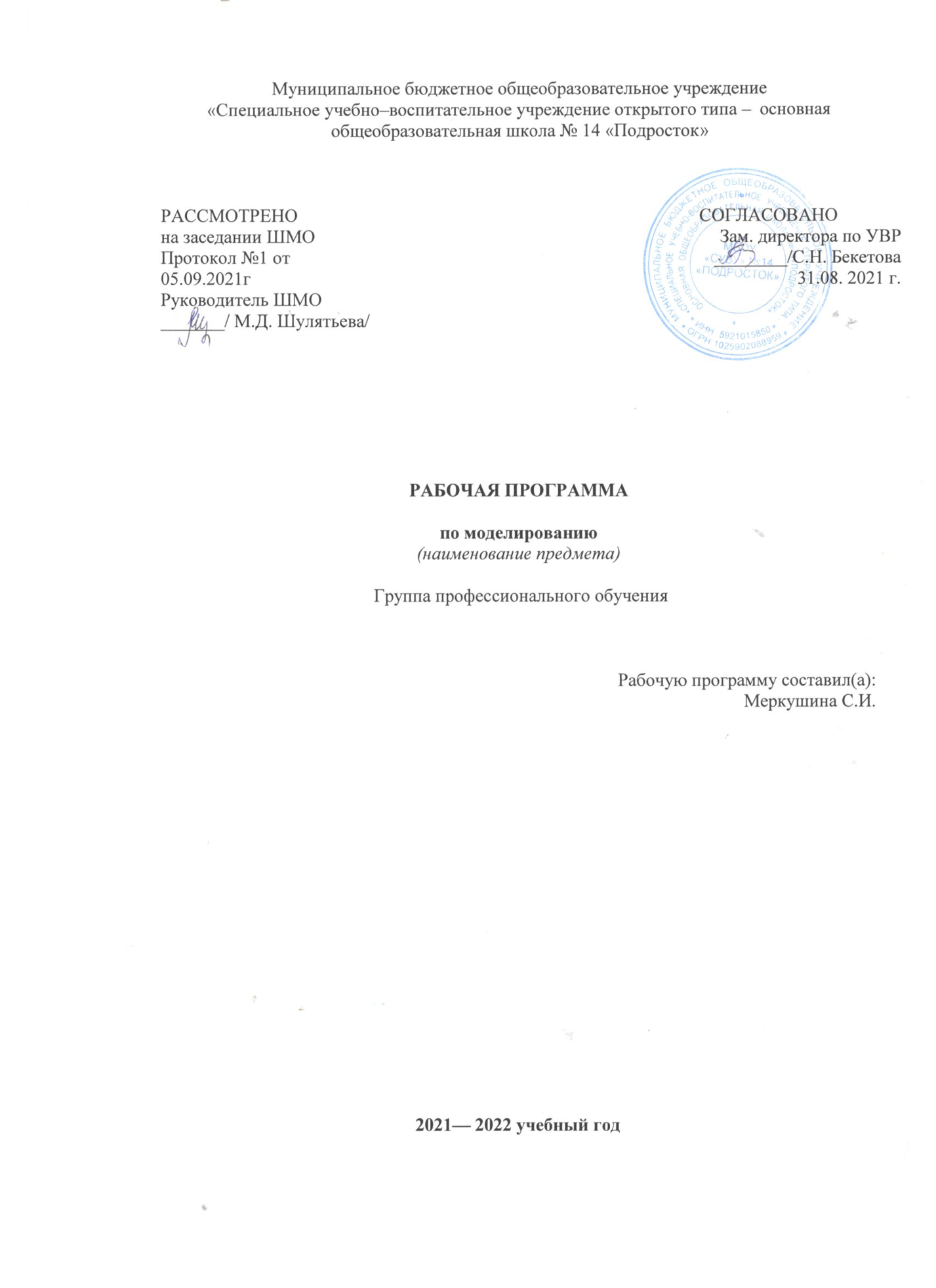 Пояснительная запискаПарикмахерское искусство, является одним из видов художественно-прикладного творчества, более других связано с человеком.Быть красивым, нравиться окружающим, чувствовать себя уверенно - врожденное стремление человека. Наиболее сильно это желание развито в подростковом и юношеском возрасте. Порой стремление быть красивыми приобретает разрушительный характер: «кричащие» наряды, «боевая раскраска лица», «вызывающие» прически и цвет волос.Как лучше «преподнести себя», какой индивидуальный образ создать, какую нужно выбрать одежду, макияж, прическу? Всему этому необходимо учиться. Кроме того, в сегодняшних социальных условиях с особой остротой встает проблема профессионального самоопределения детей.Программа «Парикмахерское искусство» предоставляет широкие возможности для реализации различных подходов к построению учебного курса с учетом индивидуальных способностей и потребностей учащихся, материальной базы школы, местных социально-экономических условий и национальных традиций.НаправленностьДополнительная образовательная программа «NEW Парикмахерское искусство» относиться к программам социально-педагогической направленности, так как она способствует социализации учащихся и адаптации их к реалиям современной жизни, помогает им в профессиональном самоопределении и содействует реализации их творческих возможностей. Изучение курса направлено на формирование основ эстетико-художественной культуры личности ребенка как части общей культуры человека, на приобщение к культурным ценностям своего народа, на развитие художественных способностей средствами парикмахерского искусства, а также способствует самоопределению и самореализации обучающихся.Актуальность программы, педагогическая целесообразностьПрограмма – актуальна, т.к. она разработана с учетом требований ФГОС к рабочим программам, отражает условия деятельностного и компетентностно-ориентированного подхода к обучению; является первой ступенью предпрофильной подготовки учеников к парикмахерской деятельности. Педагогическая целесообразность программы состоит в формирования устойчивого интереса учащихся не только к парикмахерскому ремеслу, но и к личностному самосовершенствованию, художественно-творческой и коммуникативной деятельности. Актуальность программы определяется еще и тем, что обозначенные в ней знания и умения по технологиям стрижек, химической завивке волос, окраске, моделированию прически учитывают современные достижения науки и техники (новые способы и методы моделирования причесок, новые технологии, использование новых материалов и т.д.). Программа ориентирована на запросы детей, родителей, учителей, социума. Программа отражает идеи, принципы, методы, педагогические технологии, которые соответствуют социальному заказу общества и современным тенденциям развития российского образования.В основе данной программы заложена концепция приобщения воспитанников к парикмахерскому искусству. Педагогом не ставится задача обучить подростков «высокому» парикмахерскому искусству, главное - организовать их полезную досуговую занятость, обучить начальным навыкам парикмахерского мастерства.Программа позволяет учащимся осуществить пробы, оценить свои потребности и возможности и сделать обоснованный выбор будущей профессиональной деятельности.Тематический план
1. Основы моделирования2. История парикмахерского искусства3. Мода и задачи моделирования причёсок4. Классификация причёсок и их особенности5. Образное содержание причёски6. Принципы моделирования7. Основные законы композиции8. Форма, её характеристика9. Средства решения композиции и композиционные связи10. Декоративные элементы, используемые в причёсках11. Взаимосвязь технологии и художественного оформления12. Формообразующая стрижка13. Лицевая часть причёски14. Профильный силуэт причёски и его взаимосвязь с силуэтом анфас15. Стилистическая взаимосвязь16. Моделирование причесок с учетом стилевой направленности17. Цвет волос в причёске18. Симметрия19. Особенности моделирования причёсок конкретного назначения20. Женские бытовые причёски21. Мужские причёски22. Зрелищные причёски23. Детские причёски24. Технологические приемы художественного оформления прически25. Визуальная коррекция недостатков внешности средствами художественного26. моделирования прически27. Художественные средне составляющие облика и способы создания имиджа клиента28. Элементы облика29. Индивидуальность и уникальность30. Критические точки внешности31. Психология образа32. Цветовые типажи33. Стилевая и модная символика цвета в моде, причёске, макияже, одежде34. Понятие стиля и имиджа по профессии35. Лабораторная работа «Подбор причёсок и стрижек , с учётом индивидуальных особенностей клиента36. Лабораторная работа «Подбор причёсок и стрижек , с учётом индивидуальных особенностей клиента37. Лабораторная работа Выполнение повседневных нарядных причесок с учетом имиджа клиента38. Лабораторная работа Выполнение повседневных нарядных причесок с учетом имиджа клиента39. Лабораторная работа Выполнение причесок зрелищного назначения40. Лабораторная работа Выполнение причесок зрелищного назначения41. Значение художественного образа в развитии парикмахерского искусства42. Особенности создания коллекции, подиумных и конкурсных работ43. Общие принципы разработки коллекции причёсок44. Виды и технологические аспекты конкурсных и подиумных работ в сфере парикмахерского искусства45. Разработка эскизов, схем , обоснование технологии46. Разработка эскизов, схем , обоснование технологии47. Разработка и выполнение конкурсных причесок48. Разработка и выполнение конкурсных причесок49. Лабораторная работа Разработка концепции художественных образов50. Лабораторная работа Разработка концепции художественных образов51. Лабораторная работа Выполнение работы на основе разработанной концепции и на52. основе анализа индивидуальных особенностей и потребностей клиента53. Лабораторная работа Выполнение работы на основе разработанной концепции и на основе анализа индивидуальных особенностей и потребностей клиента54. Разработать и выполнить стилизацию причесок эпохи «Греция»55. Разработать и выполнить стилизацию причесок стиля «Футуризм»56. Разработать и выполнить стилизацию этнических причесок57. Разработать и выполнить стилизацию причесок эпохи «Малое Рококо»58. Разработать и выполнить стилизацию причесок эпохи «Итальянского возрождения»59. Разработать и выполнить стилизацию причесок эпохи «Барокко»60. Разработать и выполнить стилизацию причесок эпохи «французское возрождение»61. Разработать и выполнить стилизацию причесок эпохи «Ампир»62. Разработать и выполнить стилизацию причесок периода 20-х годов 20 века63. Разработать и выполнить стилизацию причесок периода 40-х годов 20 века64. Разработать и выполнить стилизацию причесок периода 70-80 г 20 века65. Посещение семинаров и конкурсов профессионального мастерства66. Посещение семинаров и конкурсов профессионального мастерства67. Посещение семинаров и конкурсов профессионального мастерства68. Лабораторная работа Выполнение работы на основе разработанной концепции и на основе анализа индивидуальных особенностей и потребностей клиента  69. Лабораторная работа Выполнение работы на основе разработанной концепции и на основе анализа индивидуальных особенностей и потребностей клиента